Romantizamprojekt – stop animacijaKako želimo da nam izgleda animacija?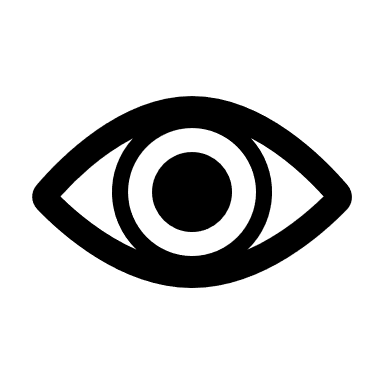                                  Boja pozadine?                                 Stil?                                 Koje fotografije ili slike trebamo?                                 Što je u likovnoj umjetnosti obilježilo razdoblje?                                 Koja književna djela predstavljaju razdoblje?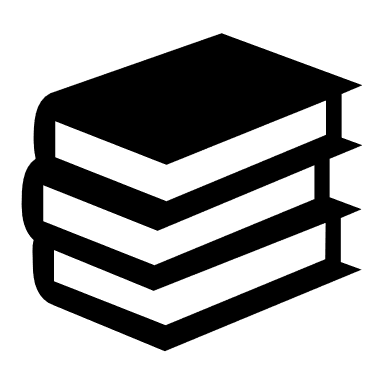                                  Književnici?                                 Književni likovi?                                 Koje poznate citate odabrati?Što se značajno dogodilo u povijesti da je utjecalo na književno i općenito umjetničko stvaralaštvo razdoblja?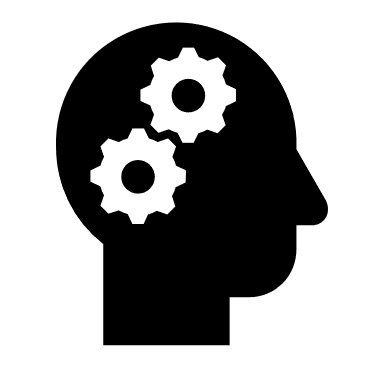 Glazba?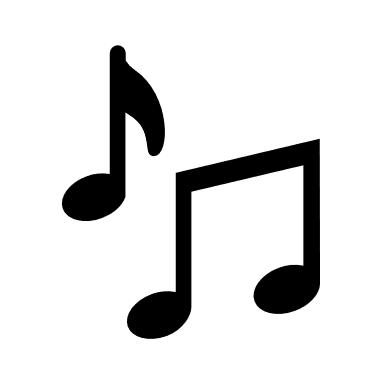 Postoji li neki predmet koji asocira na neko djelo? (Werthers bomboni – Patnje mladoga Werthera, cvjetovi – Cvjetovi zla, vlak – Ana Karenjina, sjekira – Zločin i kazna, ogledalo – Stendhalova teorija o romanu…)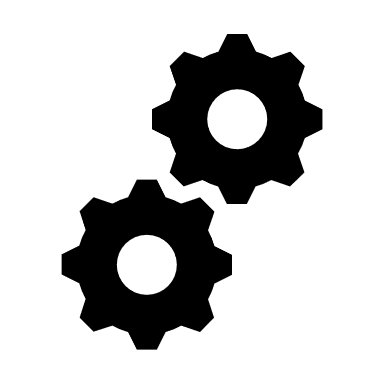 Možemo li upotrijebiti neke figurice (lego kocke i likovi, lutke…)?Raspored zaduženja (Tko što donosi od potrebnih materijala za snimanje? Napravite plan i raspored rada. Bilješke fotografirajte i pošaljite si na neku društvenu mrežu kao podsjetnik).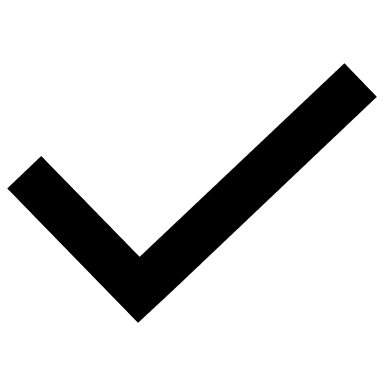 hrvatski Romantizamprojekt – stop animacija                                      (hrvatski narodni preporod)Kako želimo da nam izgleda animacija?                                 Boja pozadine?                                 Stil?                                 Koje fotografije ili slike trebamo?                                 Što je u likovnoj umjetnosti obilježilo razdoblje?                                 Koja književna djela predstavljaju razdoblje?                                 Književnici?                                 Književni likovi?                                 Koje poznate citate odabrati?Što se značajno dogodilo u povijesti da je utjecalo na književno i općenito umjetničko stvaralaštvo razdoblja?Glazba?Postoji li neki predmet koji asocira na neko djelo? (Werthers bomboni – Patnje mladoga Werthera, cvjetovi – Cvjetovi zla, vlak – Ana Karenjina, sjekira – Zločin i kazna, ogledalo – Stendhalova teorija o romanu…)Možemo li upotrijebiti neke figurice (lego kocke i likovi, lutke…)?Raspored zaduženja (Tko što donosi od potrebnih materijala za snimanje? Napravite plan i raspored rada. Bilješke fotografirajte i pošaljite si na neku društvenu mrežu kao podsjetnik).Realizamprojekt – stop animacijaKako želimo da nam izgleda animacija?                                 Boja pozadine?                                 Stil?                                 Koje fotografije ili slike trebamo?                                 Što je u likovnoj umjetnosti obilježilo razdoblje?                                 Koja književna djela predstavljaju razdoblje?                                 Književnici?                                 Književni likovi?                                 Koje poznate citate odabrati?Što se značajno dogodilo u povijesti da je utjecalo na književno i općenito umjetničko stvaralaštvo razdoblja?Glazba?Postoji li neki predmet koji asocira na neko djelo? (Werthers bomboni – Patnje mladoga Werthera, cvjetovi – Cvjetovi zla, vlak – Ana Karenjina, sjekira – Zločin i kazna, ogledalo – Stendhalova teorija o romanu…)Možemo li upotrijebiti neke figurice (lego kocke i likovi, lutke…)?Raspored zaduženja (Tko što donosi od potrebnih materijala za snimanje? Napravite plan i raspored rada. Bilješke fotografirajte i pošaljite si na neku društvenu mrežu kao podsjetnik).hrvatski realizamprojekt – stop animacija                                                  (možete i predrealizam)Kako želimo da nam izgleda animacija?                                 Boja pozadine?                                 Stil?                                 Koje fotografije ili slike trebamo?                                 Što je u likovnoj umjetnosti obilježilo razdoblje?                                 Koja književna djela predstavljaju razdoblje?                                 Književnici?                                 Književni likovi?                                 Koje poznate citate odabrati?Što se značajno dogodilo u povijesti da je utjecalo na književno i općenito umjetničko stvaralaštvo razdoblja?Glazba?Postoji li neki predmet koji asocira na neko djelo? (Werthers bomboni – Patnje mladoga Werthera, cvjetovi – Cvjetovi zla, vlak – Ana Karenjina, sjekira – Zločin i kazna, ogledalo – Stendhalova teorija o romanu…)Možemo li upotrijebiti neke figurice (lego kocke i likovi, lutke…)?Raspored zaduženja (Tko što donosi od potrebnih materijala za snimanje? Napravite plan i raspored rada. Bilješke fotografirajte i pošaljite si na neku društvenu mrežu kao podsjetnik).modernizamprojekt – stop animacijaKako želimo da nam izgleda animacija?                                 Boja pozadine?                                 Stil?                                 Koje fotografije ili slike trebamo?                                 Što je u likovnoj umjetnosti obilježilo razdoblje?                                 Koja književna djela predstavljaju razdoblje?                                 Književnici?                                 Književni likovi?                                 Koje poznate citate odabrati?Što se značajno dogodilo u povijesti da je utjecalo na književno i općenito umjetničko stvaralaštvo razdoblja?Glazba?Postoji li neki predmet koji asocira na neko djelo? (Werthers bomboni – Patnje mladoga Werthera, cvjetovi – Cvjetovi zla, vlak – Ana Karenjina, sjekira – Zločin i kazna, ogledalo – Stendhalova teorija o romanu…)Možemo li upotrijebiti neke figurice (lego kocke i likovi, lutke…)?Raspored zaduženja (Tko što donosi od potrebnih materijala za snimanje? Napravite plan i raspored rada. Bilješke fotografirajte i pošaljite si na neku društvenu mrežu kao podsjetnik).hrvatska modernaprojekt – stop animacijaKako želimo da nam izgleda animacija?                                 Boja pozadine?                                 Stil?                                 Koje fotografije ili slike trebamo?                                 Što je u likovnoj umjetnosti obilježilo razdoblje?                                 Koja književna djela predstavljaju razdoblje?                                 Književnici?                                 Književni likovi?                                 Koje poznate citate odabrati?Što se značajno dogodilo u povijesti da je utjecalo na književno i općenito umjetničko stvaralaštvo razdoblja?Glazba?Postoji li neki predmet koji asocira na neko djelo? (Werthers bomboni – Patnje mladoga Werthera, cvjetovi – Cvjetovi zla, vlak – Ana Karenjina, sjekira – Zločin i kazna, ogledalo – Stendhalova teorija o romanu…)Možemo li upotrijebiti neke figurice (lego kocke i likovi, lutke…)?Raspored zaduženja (Tko što donosi od potrebnih materijala za snimanje? Napravite plan i raspored rada. Bilješke fotografirajte i pošaljite si na neku društvenu mrežu kao podsjetnik).